高爾夫運動代表隊教練：馬義傑老師                   團體照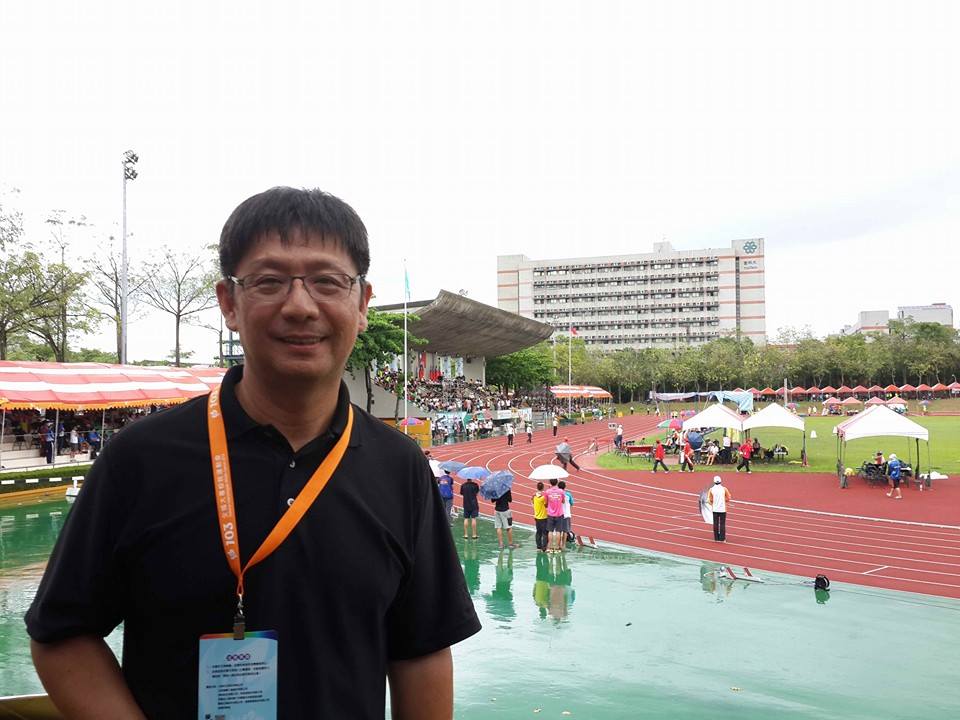 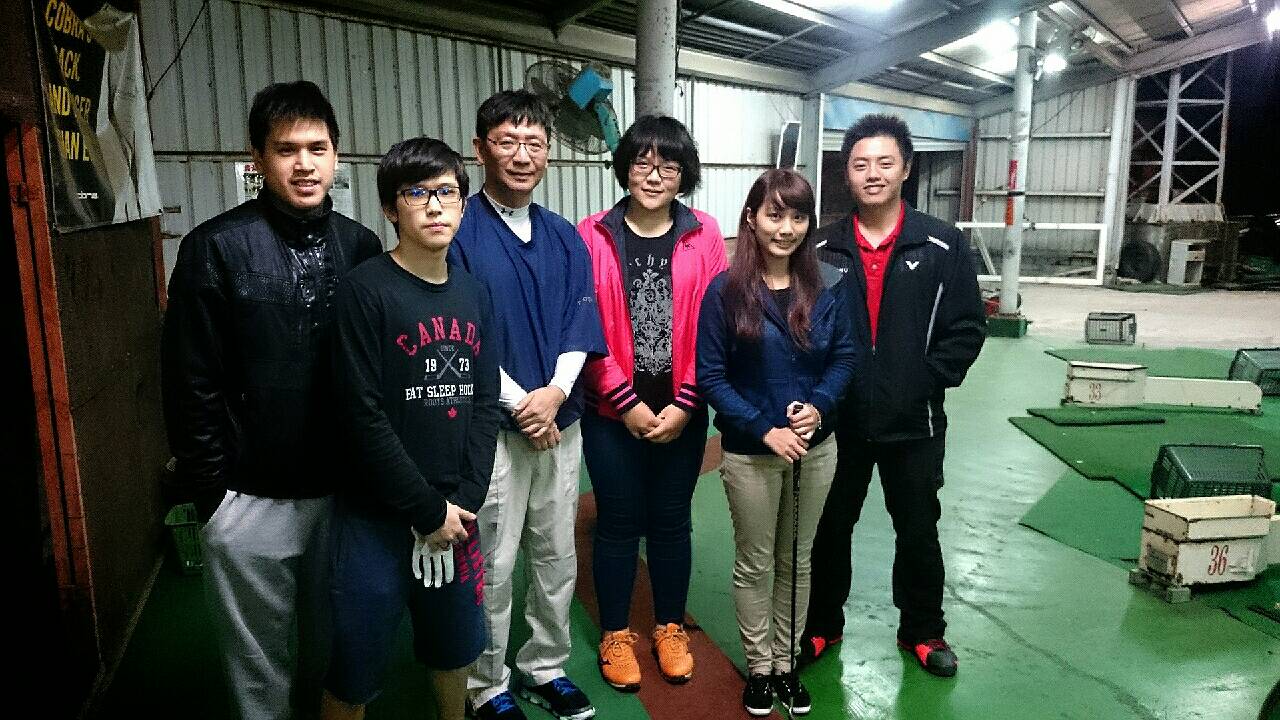 教練：馬義傑老師                   團體照隊長：許秀帆  學系：公衛系聯絡方式：0987566616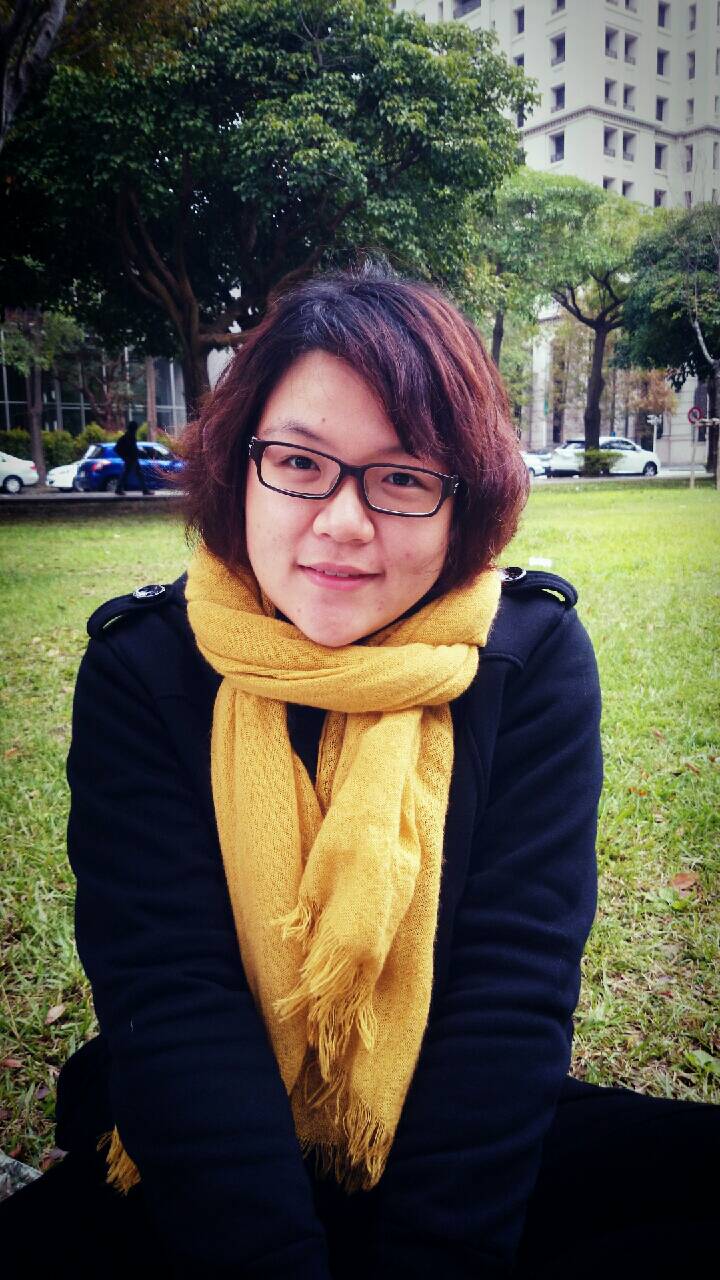 隊員：陳俊偉  學系：醫學系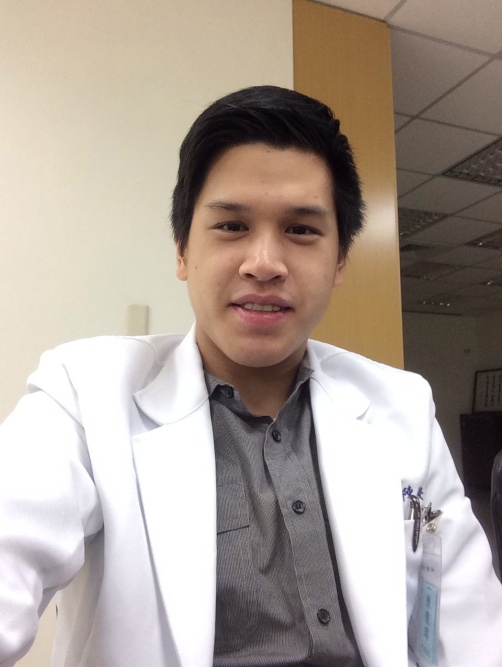 隊員：盧宣諠學系：應外系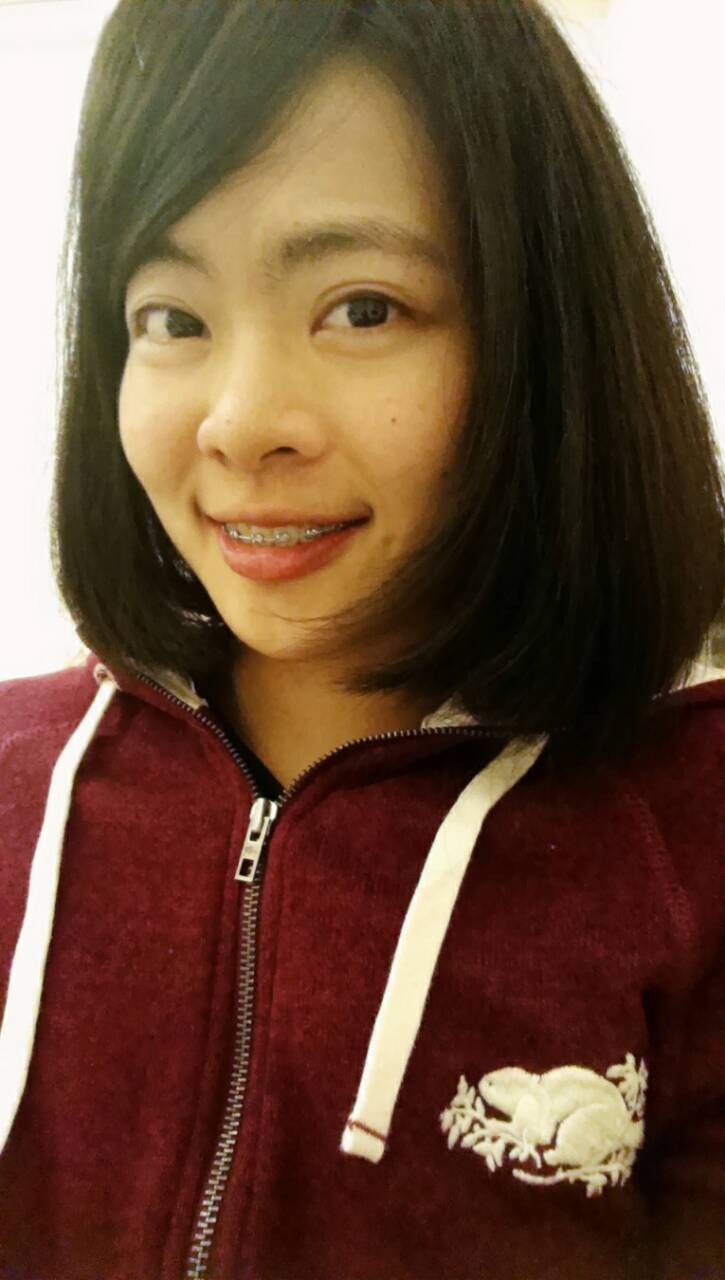 隊員：陳思豪學系：營養系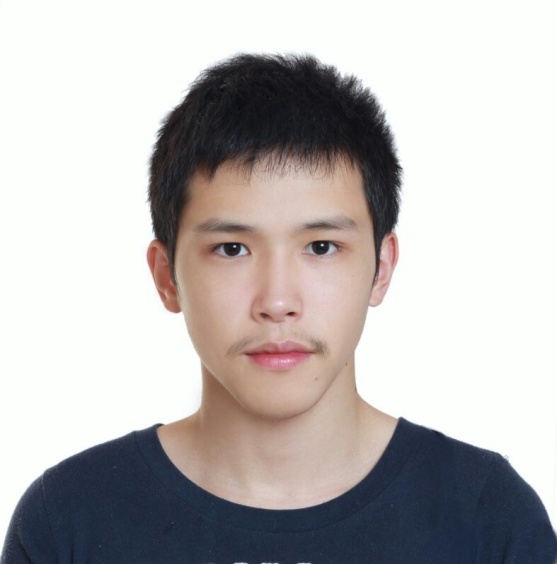 